Государственный план подготовки управленческих кадров для организаций народного хозяйства Российской Федерации
(Президентская программа подготовки управленческих кадров)Государственный план подготовки управленческих кадров для организаций народного хозяйства Российской Федерации в 2014 годуВ соответствии с постановлением Правительства Российской Федерации от 24.03.2007 г.  № 177 «О подготовке управленческих кадров для организаций народного хозяйства Российской Федерации в 2007/08 - 2014/15 учебных годах» ежегодно проводится отбор кандидатов на подготовку в рамках Государственного плана подготовки управленческих кадров для организаций народного хозяйства Российской Федерации (далее - Государственный план).  
Свердловская область участвует в реализации Государственного плана     с 1998 года. За15 лет профессиональную переподготовку прошли 1990 руководителей, 626специалистлов стажировались за рубежом.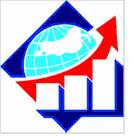          Государственный план подготовки управленческих кадров – это уникальная программа бизнес-образования, в основе которой лежат принципы государственно-частного партнерства.         Возможности, открывающиеся в результате обучения специалистов в рамках Государственного плана,  для предприятий и организаций Свердловской области:повышение качества управления предприятием;внедрение современных методов управления организацией;повышение конкурентоспособности;укрепление существующих и установление новых взаимовыгодных экономических связей между российскими и иностранными организациями;ускорение внедрения инновационных проектов в организации;решение конкретные проблемы предприятия (реструктуризации, перепрофилирования, привлечения инвестиций, получения заказов и др.).           Возможности, открывающиеся в результате обучения специалистов в рамках Государственного плана,  для специалистов Свердловской области:пройти специальный (эксклюзивный) курс подготовки и получить профессиональные знания;участвовать в стажировке на ведущих российских и зарубежных предприятиях;установить деловые и дружеские контакты с российскими и зарубежными коллегами;стать членом объединений выпускников Президентской программы;усовершенствовать навыки владения иностранным языком;продолжить обучение на второй ступени программы МБА.          Отбор кандидатов на подготовку в рамках Государственного плана в 2014/2015 учебном году будет проходить в период  
с февраля по май 2014 года           Целевую группу для подготовки составляют перспективные руководители высшего и среднего звена российских предприятий и  организаций:возраст до 40 лет (старше 40 – по ходатайству предприятия);образование – высшее профессиональное;общий стаж работы не менее 5 лет;опыт работы на управленческих должностях не менее 3 лет;владение иностранным языком;планируемое участие в реализации проекта развития предприятия (организации) или его подразделения.       Подготовка специалистов в рамках Государственного плана осуществляется в два этапа: 1-й этап - обучение в образовательном учреждении, аккредитованном для участия в реализации Государственного плана (по программам типа «А» и «В» продолжительность обучения 550 часов - 9 месяцев, форма обучения - очно-заочная);2-й этап -  стажировка за рубежом.
        Обучение специалистов в российских образовательных учреждениях проводится по двум типам образовательных программ:базовые образовательные программы (тип «В» - basic) – продолжительность – 550 часов. Данные программы ориентированы на руководителей среднего звена;проектно-ориентированные образовательные программы (тип «А» - advanced) – продолжительность также составляет 550 часов. Программа предназначена для руководителей высшего звена, обладающих определенными полномочиями по принятию управленческих решений и возможностями по реализации собственного проекта;         В подготовке специалистов Свердловской области (1-й этап подготовки) участвуют следующие государственные образовательные учреждения:          Финансирование подготовки специалистов в ВУЗах осуществляется за счет средств федерального и областного бюджетов в размере 66% от общей стоимости обучения, а также за счет средстврекомендующего предприятия - 34%. Базовая стоимость обучения специалистов в образовательных учреждениях Свердловской области по программе типа «А» составляет 100 тыс. руб., по программе типа «В» - 60 тыс. рублей. Проведение конкурсного отбора финансируется за счет собственных средств специалиста и составляет на программу типа  «В» - около 3,1 тыс. рублей, на программу типа «А» - 4,4 тыс. рублей. 
         Участие в стажировке полностью обеспечивается за счет федерального бюджета и принимающих зарубежных компаний. 
          Для поступления на обучение в рамках Государственного плана кандидат должен пройти конкурсный отбор, который включает в себя:написание мотивационного эссе;тестирование для определения уровня владения иностранным языком;тестирование для определения уровня владения информационными технологиями (владения навыками работы на ПК);профессиональное интервью с представлением индивидуального проектного задания, концепции проекта развития организации или бизнес-плана, включающих:описание связи проекта со стратегией развития организации;описание мероприятий проекта: проводимых в целях совершенствования управления организацией; направленных на внедрение современных технологий, освоение новых видов деятельности и повышение эффективности работы организации / предприятия.     Отбор специалистов проводит конкурсная комиссия. В ходе собеседования с кандидатом члены конкурсной комиссии оценивают: значимость разрабатываемого проекта для Свердловской области; связь проекта с программами социально-экономического развития, в которых участвует организация; профессиональные и личностные характеристики кандидата, необходимые для освоения данной категории образовательных программ и реализации проекта.
Приветствуется подготовка управленческих  команд предприятий / организаций, участвующих в модернизации технологического развития экономики Свердловской области.
           Материально-техническое и информационное обеспечение мероприятий, реализуемых в рамках выполнения Государственного плана подготовки управленческих кадров для организаций народного хозяйства Российской Федерации, осуществляется Министерством международных и внешнеэкономических связей Свердловской области.
Дополнительную   информацию  об условиях поступления  на   подготовку в  рамках  Государственного  плана   можно  получить   по  телефону (343) 217-89-15 (14)  или электронной почте kruglina@gov66.ru pprog@gov66.ru Селяхина Елена Сергеевна.